BAB IIKAJIAN PUSTAKA, KERANGKA BEPIKIR DAN HIPOTESISKajian PustakaKajian pustaka merupakan kajian secara luas mengenai  konsep  dan  kajian hasil penelitian sebelumnya yang digunakan dalam mendukung penelitian yang dilakukan dengan pembahasan variabel-variabel yang dibahas dalam penelitian ini. Beberapa hasil penelitian yang mengkaji langkah dan faktor dari fungsi administrasi secara luas dikemukakan dalam bahasan di bawah  ini.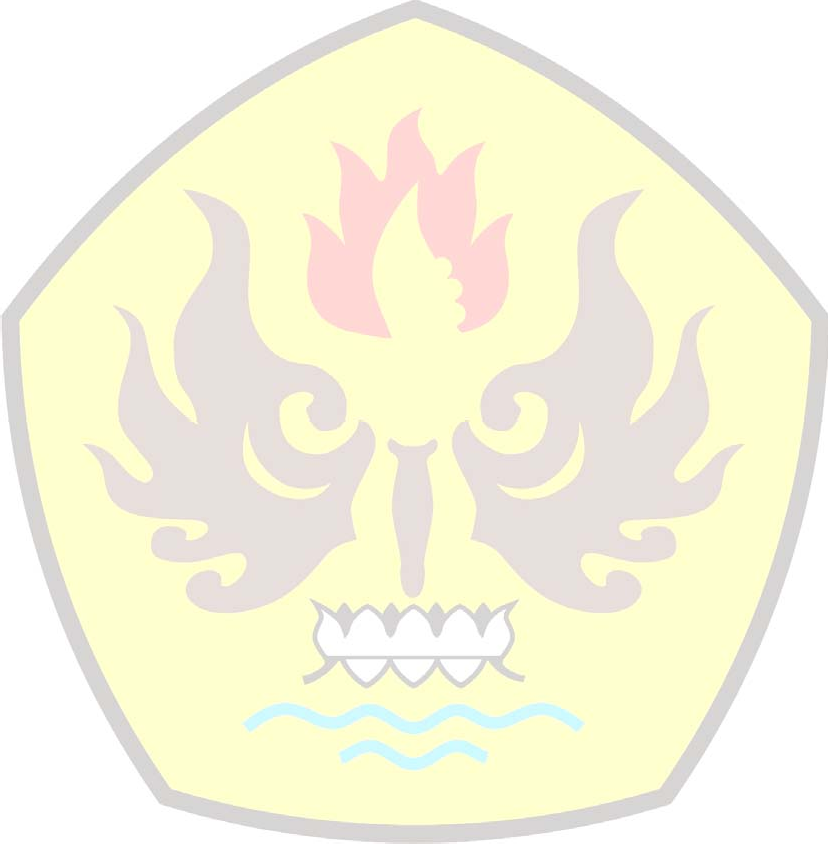 Hasil Penelitian Pepen EfendiEfendi (2009) melakukan penelitian tentang Pengaruh Pengawasan Melekat terhadap Kinerja Pegawai pada Kecamatan Sukasari Kota Bandung. Penelitian ini didasarkan pada masalah pokok, yaitu rendahnya Kinerja Pegawai yang diduga disebabkan oleh belum dijalankannya Kriteria-kriteria Pengawasan Melekat secara optimal. Hal ini diduga disebabkan oleh belum dijalankannya Kriteria-kriteria Pengawasan Melekat secara menyeluruh pada Kecamatan Sukasari Kota Bandung.Pendekatan dalam penelitian ini tentang Pengawasan Melekat dan Kinerja Pegawai dilihat dari konteks kebijakan publik dan administrasi publik dengan menggunakan metoda survei deskriptif eksplanatif dalam mendapatkan data lapangan.8Metode penelitian yang digunakan, metode survey deskriptif eksplanatif. Metode ini digunakan untuk menjelaskan fenomena sosial yang dalam hal ini digunakan untuk meneliti pengaruh Pengawasan Melekat (variabel bebas) yang disimbolkan dengan X terhadap Kinerja Pegawai (variabel terikat) yang disimbolkan dengan Y. Penelitian ini menggunakan analisis kuantitatif melalui penggunaan Metode Analisis Jalur (Path Analysis) yang dimaksudkan untuk mengetahui besaran pengaruh variabel Pengawasan Melekat terhadap Kinerja Pegawai pada Kecamatan Sukasari Kota Bandung, baik secara simultan maupun secara parsial.Hasil penelitian menunjukkan bahwa secara parsial, pengaruh Pengawasan Melekat (X) yang terdiri dari lima kriteria Pengawasan Melekat yang meliputi: Kriteria Pemantauan (X1) berpengaruh secara tidak signifikan terhadap Kinerja Pegawai (Y) sebesar -49,59%, Kriteria Pemeriksaan (X2) berpengaruh secara signifikan terhadap Kinerja Pegawai (Y) sebesar 45,14%, Kriteria Evaluasi (X3) berpengaruh secara tidak signifikan terhadap Kinerja Pegawai (Y) sebesar  29,09%, Kriteria Tindakan Korektif (X4) berpengaruh secara signifikan terhadap Kinerja Pegawai (Y) sebesar 36,74%, dan Kriteria Tindak Lanjut (X5) berpengaruh secara signifikan terhadap Kinerja Pegawai (Y) sebesar 43,63%. Sedangkan secara simultan, pengaruh Pengawasan Melekat (X) terhadap Kinerja Pegawai (Y) 0,5047 atau 50,47%. Dari ke lima kriteria Pengawasan Melekat yang memberikan pengaruh dominan secara parsial terhadap Kinerja Pegawai, yaitu Kriteria   Pemeriksaan   (X2)   berpengaruh   secara   signifikan   terhadap KinerjaPegawai (Y) sebesar 45,14%. Adapun pengaruh variabel lain (ɛ) terhadap Kinerja Pegawai (Y) sebesar 0,4953 atau 49,53%.Selanjutnya penelitian ini dapat disimpulkan bahwa Pengawasan Melekat berpengaruh secara signifikan terhadap Kinerja Pegawai pada  Kecamatan Sukasari Kota Bandung. Bahwa secara menyeluruh Pengawasan Melekat telah dilaksanakan dan dijalankan sesuai dengan faktor-faktor Kinerja Pegawai.Hasil Penelitian Riyadhi EkoEko (2012) melakukan penelitian tentang Analisis Pengaruh Kepemimpinan Transformasional Terhadap Kinerja Pegawai Pada Satuan Kerja Pelaksanaan Jalan Nasional Wilayah II Provinsi Jawa Barat. Penelitian ini didasarkan pada masalah pokok, yaitu Kinerja Pegawai rendah yang diduga disebabkan oleh belum dijalankannya dimensi-dimensi Kepemimpinan Transformasional secara optimal. Hal ini diduga disebabkan oleh belum dijalankannya dimensi-dimensi Kepemimpinan Transformasional secara menyeluruh pada Satuan Kerja Pelaksanaan Jalan Nasional Wilayah II Provinsi Jawa Barat.Pendekatan dalam penelitian ini tentang Kepemimpinan Transformasional dan Kinerja Pegawai dilihat dari konteks kebijakan publik dan administrasi publik sebagai teori induknya untuk mengembangkan khasanah ilmu administrasi publik secara lebih luas.Metode penelitian yang digunakan, metode survey deskriptif eksplanatif. Metode ini digunakan untuk menjelaskan fenomena sosial yang dalam hal inidigunakan untuk meneliti Analisis Pengaruh Kepemimpinan Transformasional (variabel bebas) yang disimbolkan dengan X terhadap Kinerja Pegawai (variabel terikat) yang disimbolkan dengan Y. Penelitian ini menggunakan analisis kuantitatif melalui penggunaan Metode Analisis Jalur (Path Analysis) yang dimaksudkan untuk mengetahui besaran pengaruh variabel Kepemimpinan Transformasional terhadap Kinerja Pegawai pada Satuan Kerja Pelaksanaan Jalan Nasional Wilayah II Provinsi Jawa Barat, baik secara simultan maupun secara parsial.Hasil penelitian menunjukkan bahwa secara simultan, Analisis Pengaruh Kepemimpinan Transformasional (X) terhadap Kinerja Pegawai (Y) 0,7258 atau 72,58%. Sedangkan secara parsial, Analisis Pengaruh Kepemimpinan Transformasional (X) yang terdiri dari empat dimensi Kepemimpinan Transformasional yang meliputi: Dimensi Idealized Influence (Pengaruh Ideal) (X1) berpengaruh secara signifikan terhadap Kinerja Pegawai (Y) sebesar 18,00%, Dimensi Inspirational Motivation (Motivasi inspirasi) (X2) berpengaruh secara signifikan terhadap Kinerja Pegawai (Y) sebesar 32,78 %, Dimensi Intellectual Stimulation (Stimulasi intelektual) (X3) berpengaruh secara tidak signifikan terhadap Kinerja Pegawai (Y) sebesar 0,52%, dan Dimensi Individualized Consideration (Konsiderasi individu) (X4) berpengaruh secara signifikan terhadap Kinerja Pegawai (Y) sebesar 21,28%.Berdasarkan hasil penelitian tersebut, dari ke empat dimensi Kepemimpinan Transformasional yang memberikan pengaruh dominan secara parsial   terhadap   Kinerja   Pegawai,   yaitu   Dimensi   Inspirational  MotivationSumber: Diolah peneliti (2015).Berdasarkan tabel di atas dapat ditarik kesimpulan  bahwa  teori  utama yang digunakan oleh peneliti terdahuluberbeda dengan teori utama yang digunakan peneliti. Lokus dan fokus penelitian juga berbeda, dimana penelitian  ini dilakukan pada Bidang Pengembangan Karir Badan Kepegawaian Daerah Provinsi Jawa Barat. Dengan demikian dilihat dari teori utama, lokus dan fokus, pada penelitian terdahulu dengan penelitian yang dilakukan peneliti tampak terdapat perbedaan, sehingga originalitas penelitian ini terjaga.Lingkup Administrasi PublikPembahasan mengenai lingkup administrasi publik dikemukakan sebagai dasar penjelasan bahwa administrasi publik merupakan konsep utama dari teori- teori yang berkaitan dengan pengawasan dan kinerja pegawai. Di samping itu untuk    memperkuat    kajian    teoritik    yang    berkaitan    dengan    pemahamanadministrasi publik berfungsi untuk mencapai tujuan program yang telah ditentukan oleh para pembuat kebijakan  politik.Pemahaman di atas, memperlihatkan bahwa administrasi publik berdampak pada tingkat perumusan kebijakan, juga pada implementasi kebijakan karena administrasi publik memiliki tujuan program yang ditentukan oleh para perumus kebijakan negara. Menurut Dimock  dalam  Suradinata (1993: 33) bahwa “the administration process is an integral part of political process of the nation”. Dengan demikian proses administrasi sebagai proses politik merupakan bagian dari proses politik suatu bangsa. Hal ini bisa  dipahami. karena berdasarkan perkembangan paradigma administrasi pada dasarnya administrasi publik itu berasal dari ilmu politik yang ditujukan agar proses kegiatan kenegaraan dapat berjalan sesuai dengan tujuan yang telah ditetapkan.Kontek politik, administrasi publik sangat berperan dalam perumusan kebijakan negara. Hal ini dikemukakan oleh Henry Terjemahan Lontoh    (1993:33) yang menyebutkan bahwa: “For the later of the twentieth century, the public bureaucracy has been the locus of public policy formulation and the major determinant of where this county is going”. Pendapat  tersebut  menyatakan bahwa pada abad ke 20, birokrasi publik telah menjadi bagian dari kebijakan publik dan faktor penentu bagi proses peradaban yang sedang  maju.Administrasi publik telah dipandang sebagai bagian yang sama pentingnya dengan fungsi pelaksanaan kebijakan negara (public policy implementation).    Birokrasi    pemerintah    telah    menjadi    wadah  perumusankebijakan negara dan penentu utama ke mana negara itu akan dituju. Pendapat tersebut di dukung oleh Gordon dalam Henry terjemahan Lontoh (1988: 21-22) yang menyatakan:Birokrasi pemerintah semakin dituntut untuk menerapkan unsur-unsur efisiensi agar penggunaan sumber daya berlangsung secara optimal di sektor publik. Selain itu, dituntut adanya keahlian administratif sehingga dapat diwujudkan pemerintahan yang efisien atau dengan perkataan lain, pejabat dalam administrasi pemerintah dapat ditingkatkan menjadi lebih profesional.Berdasaskan pendapat di atas, sebaiknya birokrasi pemerintah melakukan tindakan efisien dalam penggunaan perangkat lunak  maupun  perangkat  keras dan juga menempatkan orang sesuai dengan keahlian yang dimiliki. Menurut Gordon dalam Henry terjemahan Lontoh (1988: 6) menyatakan bahwa ciri   dari:Administrasi publik tercermin dari definisi dan individu yang bertindak sesuai dengan peranan dan jabatan  sehubungan dengan pelaksanaan peraturan perundangan yang dikeluarkan oleh lembaga legislatif, eksekutif dan peradilan.Pendapat tersebut secara implisit menganggap bahwa administrasi publik terlibat dalam seluruh proses kebijakan publik. Terminologi tentang kebijakan publik (public policy) itu sendiri menurut Wahab (1997: 2), bahwa “kebijakan publik menggunakan istilah yang berbeda-beda, karena memang ada yang menggunakan terminologi public policy dengan istilah kebijakan publik dan ada pula yang menggunakan istilah kebijaksanaan publik”. Tetapi  tampaknya para ahli lebih banyak yang menggunakan istilah kebijakan publik. Istilah kebijakan mengarah kepada produk yang dikeluarkan oleh badan-badan publik  yang  bentuknya  bisa  berupa  peraturan  perundangan  dan      keputusan-keputusan, sedangkan kebijaksanaan lebih menitik beratkan kepada fleksibilitas sesuatu kebijakan. Adanya perbedaan pengertian tersebut sebenarnya karena munculnya dua konteks istilah yang berbeda, baik dalam konteks Indonesia maupun dalam konteks Inggris, sehingga mengembangkan pengertian dan makna yang berbeda dipahaminya.Walaupun mengandung makna yang berbeda antara istilah kebijakan publik dan kebijaksanaan publik, tetapi hakekat kedua istilah tersebut terkait dengan hasil rumusan pengambilan keputusan yang dilakukan oleh lembaga- lembaga kenegaraan sebagai hasil rumusan dari berbagai aspirasi yang diambil dari berbagai kelompok kepentingan di dalam masyarakat. Selanjutnya produk keputusan dimaksud dijadikan sebagai produk administrasi publik yang harus dijalankan oleh lembaga-lembaga negara sebagai kebijakan negara yang harus diimplementasikan dalam kehidupan masyarakat secara menyeluruh.Gordon dalam Kasim (1994: 12) menyatakan pemahanan mengenai peran administrasi publik sebagai berikut:Administrasi publik mempunyai peranan yang lebih besar dan lebih banyak terlibat dalam perumusan kebijakan, implementasi dan evaluasi kebijakan. Hal tersebut telah mempengaruhi perkembangan ilmu administrasi publik yang ruang lingkupnya mulai mencakup analisis dan perumusan kebijakan (policy analysis and formulation), pelaksanaan dan pengendalian pelaksanaan (policy implementation) serta Pengawasan Melekat dan penilaian hasil kebijakan tersebut (policy evaluation).Administrasi publik pada dasarnya tercermin dari tindakan individu sesuai dengan peranan dan jabatan yang diimplementasikan melalui peraturan perundangan yang dikeluarkan oleh lembaga negara baik legislatif, eksekutif   danperadilan negara yang berlaku pada suatu negara yang mengeluarkan peraturan dan perundangan tersebut. Hakekatnya administrasi publik terlibat dalam seluruh proses kebijakan publik untuk dijadikan landasan dalam melakukan dan memberikan pelayanan pada masyarakat sebagai implementasi kebijakan publik.Menurut Atmosudirdjo (1982: 9) memberikan definisi administrasi publik sebagai “organisasi dan administrasi dari unit-unit organisasi yang mengejar tercapainya tujuan-tujuan kenegaraan”. Pendapat tersebut menyatakan bahwa organisasi dan administrasi dua sisi yang tidak dapat dipisahkan dalam pencapaian tujuan. Sedangkan Kristiadi (1994: 3) menyebutkan:Tujuan kenegaraan sebagaimana dimaksud adalah upaya mewujudkan kesejahteraan rakyat melalui penyediaan berbagai barang-barang publik (public goods) dan memberikan pelayanan publik (public service).Pendapat di atas, tampak bahwa tujuan negara di arahkan pada kesejahteraan rakyat dengan menyediakan fasilitas dan pelayanan  yang  prima pada masyarakat. Siagian (1994: 8) memberikan pengertian administrasi sebagai “keseluruhan kegiatan yang dilakukan oleh seluruh aparatur pemerintah dari suatu negara dalam usaha mencapai tujuan negara”.Berdasarkan uraian di atas, jelaslah bahwa pendekatan administrasi publik Indonesia berhubungan dengan peranan birokrasi pemerintah, baik pada tingkat pusat maupun tingkat daerah. Pengaruh perilaku aparatur dalam mengimplementasikan berbagai kebijakan publik akan mewarnai budaya organisasi birokrasi yang pada gilirannya akan berpengaruh pada tingkat kinerja birokrasi dalam sistem administrasi publik secara keseluruhan.Pendapat yang lain tidak sedikit yang menyatakan bahwa pada kenyataannya pakar administrasi menyetujui adanya dikotomi antara politik dan administrasi sebagaimana dikemukakan Goodnow. Karena pada dasarnya peranan birokrasi pemerintahan bukan saja melaksanakan kebijakan negara. tetapi juga berperan pula dalam merumuskan kebijakan. Peranan kembar yang dimainkan oleh birokrasi pemerintah tersebut. memberikan gambaran tentang pentingnya administrasi publik dalam proses politik.Konteks di atas, secara praktis menyatakan bahwa tugas birokrasi pemerintah Indonesia merupakan sebagian saja dari fungsi administrasi publik, karena lebih banyak sebagai pelaksana (the execution or implementation) atas kebijakan yang telah ditetapkan oleh badan-badan politik melalui mekanisme dan proses politik dalam sistem Demokrasi Pancasila yang telah dianut selama kurun waktu setengah abad. Dalam konteks perumusan kebijakan, maka peran administrasi publik sebagaimana dikemukakan Presthus dalam Kristiadi (1994:bahwa: “Public administration involves the implementation of public policy which has been determined by representative political bodies”. Pendapat tersebut menyatakan bahwa administrasi publik menyangkut implementasi kebijakan publik yang telah ditetapkan oleh badan-badan perwakilan politik.Pernyataan Presthus di atas, mengindikasikan bahwa administrasi bukan sekedar melaksanakan kebijakan negara (public policy) melainkan juga terlibat dalam proses perumusan kebijakan negara dan penentuan tujuan serta cara-cara pencapaian tujuan negara tersebut. Dalam konteks ini, maka administrasi publik tidak  hanya  berkaitan  dengan  badan-badan  eksekutif  melainkan  pula   seluruhlembaga-lembaga negara dan gabungan antar lembaga tersebut satu sama lainnya. Dengan demikian, perumusan kebijakan negara (public policy) yang semula merupakan fungsi politik telah menjadi fungsi administrasi publik.Uraian di atas, menunjukkan bahwa administrasi publik yang dalam  tingkat operasional dilakukan oleh birokrasi pemerintah memiliki peranan yang lebih besar karena banyak terlibat tidak hanya dalam tingkat implementasi kebijakan (policy implementation), tetapi terlibat pula dalam tingkat perumusan kebijakan (policy formulation) dan evaluasi kebijakan (public policy evaluation).Peranan administrasi publik dalam  proses  politik,  menurut  Islamy  (1994: 9) “telah semakin dominan, yaitu terlibat dalam proses perumusan kebijakan dan pelaksanaan kebijakan negara”. Dengan kata lain, administrasi publik tidak hanya memainkan peranan instrumental (instrumental role) saja melainkan juga aktif dalam peranan politik. Dengan demikian, perumusan kebijakan negara merupakan hal yang sangat penting dalam administrasi publik. Menurut White dalam Silalahi (1989: 17) menyebutkan bahwa: “Public administration consists of all those operations having for their purpose the fulfill or enforcement of public policy”. Pendapat tersebut menyatakan bahwa administrasi publik terdiri dari semua kegiatan untuk mencapai tujuan atau melaksanakan kebijakan.Administrasi publik mencakup kegiatan untuk mencapai tujuan, diantaranya melaksanakan kebijakan publik dengan penuh kesungguhan. Pandangan yang sama dikemukakan oleh Piftner dan Presthus dalam Silalahi (1989:  18)  yang  menyebutkan  bahwa:  “Public administration may be definedas the coordination of individuals and group efforts to carry out public policy”. Pendapat tersebut menyatakan bahwa administrasi publik kiranya dapat dirumuskan sebagai sarana koordinasi dari individu-individu dan kelompok dalam melaksanakan kebijakan negara.Berdasarkan uraian di atas, dapat dilihat bahwa tampak  hubungan antara kebijakan administrasi publik dan kebijakan negara yang pada unsurnya dapat dilihat dari fungsinya. Menurut Silalahi (1989: 21) tingkat perumusan haluan negara meliputi:Tingkat kelembagaannya, sedangkan perumusan adalah mencanangkan dan menetapkan lembaga yang berperan sebagai perumusan kebijakan yang meliputi hal-hal sebagai berikut:Mempunyai wewenang untuk menetapkan atau menentukan kebijakan yang harus diikuti oleh pemerintah.Mempunyai wewenang untuk menyatakan kehendak publik dalam bentuk hukum.Secara penuh memegang political authority.Tingkat pelaksanaan haluan negara dalam pengertian administrasi negara mencakup tingkat pelaksanaan haluan negara dan sering disebut sebagai tingkat administrasi.Berdasarkan pendapat-pendapat di atas sangatlah jelas bahwa terdapat hubungan antara kebijakan negara dengan administrasi publik dan keduanya berkaitan dengan politik, karena memang setiap kehendak politik masuk dalam kebijakan negara yang digariskan. Sedangkan di lain pihak, tingkat pelaksanaan kebijakan. yaitu birokrasi sebagai bagian dari administrasi publik juga aspirasinya masuk ke dalam penyusunan kebijakan negara.Saat ini, para ahli administrasi publik tidak hanya secara tradisional mengartikan “public administration”,  semata-mata hanya bersifat   kelembagaanseperti halnya negara. Tetapi telah meluas dalam kriteria hubungan antara lembaga dalam arti negara dengan kepentingan publik (public interest). Dengan demikian dalam konsep demokrasi modern, menurut pemahaman Islamy (1994:dikatakan sebagai berikut:Kebijakan negara tidaklah hanya berisi cetusan pikiran atau pendapat para pejabat yang mewakili rakyat, tetapi opini publik (public opinion) juga mempunyai porsi yang sama besarnya untuk diisikan (tercermin) dalam kebijakan-kebijakan negara. Oleh karena itulah, maka kebijakan negara harus selalu berorientasi kepada kepentingan publik.Berdasarkan uraian-uraian di atas, tampak bahwa politik administrasi publik dan perumusan kebijakan negara masing-masing memiliki peran sendiri, tetapi satu sama lain sangat erat berkaitan dengan masalah-masalah kenegaraan. Selanjutnya Webster sebagaimana dikutip Wahab dalam Putra (2001: 81) merumuskan implementasi kebijakan sebagai berikut:Implementasi kebijakan merupakan suatu proses pelaksanaan keputusan kebijakan (biasanya dalam bentuk Undang-undang, peraturan pemerintah, keputusan peradilan, perintah eksekutif, atau dekrit presiden).Implementasi kebijakan sebagai suatu tindakan melaksanakan keputusan negara, baik dalam bentuk undang-undang, peraturan, keputusan pengadilan, perintah presiden maupun dekrit presiden. Pemahaman lebih lanjut tentang pelaksanaan kebijakan dirumuskan oleh Udodji dalam Putra (2001: 79) menyatakan bahwa: “The execution of policies is not more important than policy-making. Policy will remain dreams or blue prints file jackets unless they are implemented”. Pendapat tersebut menyatakan bahwa pelaksanaan kebijakan adalah suatu yang penting, bahkan mungkin jauh lebih penting dari pembuatankebijakan. Kebijakan-kebijakan hanya akan berupa impian atau rencana yang bagus, yang tersimpan dengan rapi dalam arsip kalau tidak diimplementasikan. Selanjutnya Anderson dalam Putra (2001: 165) menjelaskan bahwa Implementasi kebijakan publik merupakan kegiatan pengoprasian program yang mempunyai  tiga pilar kegiatan, antara lain:Organisasi, yaitu penataan sumber daya, unit-unit  serta metode untuk menunjang agar program tersebut dapat berjalan.Interpretasi, yakni penafsiran program agar menjadi rencana yang tepat sehingga dapat diterima dan dilaksanakan.Penerapan, yaitu pelayanan sesuai dengan tujuan.Implementasi kebijakan publik pada dasarnya melibatkan berbagai pihak meskipun dengan persepsi dan kepentingan yang berbeda, bahkan sering terjadi pertentangan kepentingan antar lembaga atau pihak yang terlibat. Van Meter dan Van Horn dalam Winarno, (2002: 102) membatasi implementasi kebijakan, yaitu sebagai berikut:Sebagai tindakan-tindakan yang dilakukan oleh individu-individu (atau kelompok-kelompok) pemerintah maupun swasta yang diarahkan untuk mencapai tujuan-tujuan yang telah ditetapkan dalam keputusan-keputusan kebijakan sebelumnya. Tindakan- tindakan ini mencakup usaha-usaha untuk mengubah keputusan- keputusan menjadi tindakan-tindakan operasional dalam kurun waktu tertentu maupun dalam rangka melanjutkan usaha-usaha untuk mencapai perubahan-perubahan besar dan kecil yang ditetapkan oleh keputusan-keputusan kebijakan.Perlu ditekankan di sini bahwa tahap implementasi kebijakan tidak akan dimulai sebelum tujuan-tujuan dan sasaran-sasaran ditetapkan atau diidentifikasi oleh   keputusan-keputusan   kebijakan.   Dengan   demikian,   tahap implementasiterjadi setelah undang-undang ditetapkan dan dana disediakan untuk membiayai implementasi kebijakan tersebut.Lingkup PengawasanPengawasan atau dalam istilah bahasa inggris disebut dengan controlling merupakan salah satu dari fungsi manajemen. Kegiatan pengawasan mutlak diperlukan dalam setiap satuan organisasi, baik itu organisasi publik atau swasta. Pengawasan diperlukan agar pimpinan dapat memahami, memperbaiki dan mencegah penyalahgunaan wewenang yang sudah diberikan kepada masing- masing pegawai atau bawahannya untuk melaksanakan program-program dan rencana yang telah ditentukan secara baik dan berkesinambungan.Organisasi apapun akan senantiasa memfungsikan pengawasan sebagai aspek penting dalam manajemen. Pengawasan tidak hanya berfungsi sebagai upaya untuk pencegahan maupun tindakan terhadap terjadinya segala bentuk penyimpangan yang dapat merugikan negara dan masyarakat, melainkan juga berfungsi sebagai upaya untuk memberikan dorongan bagi perbaikan dan penyempurnaan segala kegiatan. Pengawasan diarahkan untuk terwujudnya ketaatan terhadap organisasi, peraturan perundang-undangan yang berlaku, kebijakan dan prosedur yang telah ditetapkan, menertibkan pelaksanaan tugas sesuai petunjuk pelaksanaan yang telah digariskan oleh pimpinan dan untuk mewujudkan secara optimal daya guna dan hasil guna dari sasaran yang telah ditetapkan. Gambaran mengenai pengertian pengawasan, dikemukakan oleh Siagian (1994: 135) sebagai berikut:Pengawasan ialah proses pengamatan dari pada pelaksanaan seluruh kegiatan organisasi untuk menjamin agar supaya semua pekerjaan yang sedang dilakukan berjalan sesuai dengan rencana yang telah ditentukan.Pemahaman diatas menjelaskan bahwa pengawasan merupakan tindakan dari pimpinan untuk mengendalikan pekerjaan bisa selesai tepat waktu. Sebagaimana halnya dengan fungsi-fungsi organik yang lain, disebabkan ruang lingkupnya, pengawasan pun dapat dibedakan ke dalam dua kategori yaitu kontrol administrasi dan kontrol manajerial. Kontrol admnistrasi meliputi  seluruh kegiatan unit organsasi pada semua level, artinya bahwa semua keputusan yang telah dibuat sungguh-sungguh dijalankan sesuai dengan kebijakan yang telah ditentukan sebelumnya. Selanjutnya Manullang (1985: 173) mengemukakan pengertian pengawasan sebagai berikut:Pengawasan adalah suatu proses untuk menetapkan pekerjaan apa yang sudah dilaksanakan, menilai dan mengoreksi bila perlu dengan maksud supaya pelaksanaan pekerjaan sesuai dengan rencana semula.Pendapat tersebut menjelaskan bahwa pengawasan sebagai salah satu proses membenarkan atau mengoreksi kesalahan agar tujuan organisasi tercapai. Siagian (2002: 175-183) lebih lanjut menjelaskan tentang ciri-ciri pengawasan yang efektif sebagai berikut:Pengawasan harus mereflesikan sifat dari berbagai yang diselenggarakan.Pengawasan	harus	memberikan	petunjuk	tentang kemungkinan adanya deviasi dari rencana.Pengawasan	harus	menunjukan	pengecualian	pada	titik strategi tertentu.Objektivitas dalm melakukan pengawasan.Keluwesan pengawasan.Pengawasan harus memperhitungkan pola dasar organisasi.Pendapat di atas, menunjukkan bahwa pengawasan tidak hanya bisa dilakukan dari dalam saja, tetapi juga dilakukan dari luar baik secara preventif maupun represif. Pencapaian tujuan organisasi, baik organisasi pemerintah maupun swasta yang telah direncanakan sebelumnya, perlu ada pengawasan karena dengan pengawasan tersebut, tujuan akan tercapai dengan berpedoman kepada rencana yang telah ditetapkan terlebih dahulu oleh organisasi tersebut. Dengan demikian dapat dikatakan bahwa pada prinsipnya pengawasan itu sangat penting dalam melaksanakan pekerjaan terutama dalam organisasi pemerintahan, sehingga menurut Handayaningrat (1995: 43) dinyatakan bahwa pengawasan diadakan dengan maksud untuk:Pengawasan itu dimaksudkan untuk mencegah atau untuk memperbaiki kesalahan, penyimpangan, ketidak-sesuaian, penyelewengan dan lainnya yang tidak sesuai dengan tugas dan wewenang yang ditentukan.Pendapat diatas mengartikan pengawasan bukan mencari kesalahan terhadap orangnya, tetapi mencari kebenaran terhadap hasil pelaksanaan pekerjaan tersebut secara merata dan menyeluruh. Kemudian bila berbicara tentang tujuan akhir pengawasan, maka pengawasan yang tercakup dalam fungsi controlling mempunyai sasaran, yakni agar seluruh aspek penyelenggaraan manajemen berjalan dengan lancar serta berdaya guna dan hasil guna, sehingga pencapaian tujuan organisasi dapat lebih terjamin. Selanjutnya Handayaningrat (1995: 143) menyatakan bahwa tujuan pengawasan dinyatakan  sebagai berikut:Pengawasan bertujuan agar hasil pelaksanaan pekerjaan diperoleh secara berdaya guna (efisien) dan berhasil guna (efektif), sesuai dengan rencana yang telah ditentukan sebelumnya.Berdasarkan uraian di atas, dengan demikian dapat disimpulkan bahwa tujuan pengawasan adalah untuk memperlancar dan mempercepat proses pekerjaan dengan penuh keberhasilan sesuai dengan target dan sasaran kerja yang telah ditetapkan. Berkaitan dengan fungsi pengawasan dikemukakan oleh Handayaningrat (1995: 143), antara lain meliputi segi-segi penting sebagai berikut:Mempertebal rasa tanggung jawab terhadap pejabat yang diserahi tugas dan wewenang dalam pelaksanaan pekerjaan.Mendidik	para	pejabat	agar	mereka	melaksanakan pekerjaannya sesuai dengan prosedur yang telah ditentukan.Untuk mencegah terjadinya penyimpangan, kelalaian dan kelemahan, agar tidak terjadi kerugian yang tidak diinginkan.Untuk memperbaiki kesalahan pekerjaan tidak mengalami hambatan dan pemborosan-pemborosan.Berdasarkan uraian di atas, dapat dijelaskan bahwa fungsi pengawasan adalah agar pelaksana pengawasan/aparat pelaksana memiliki tanggungjawab  yang besar dalam melaksanakan tugas sesuai dengan peraturan yang berlaku dan mencegah terjadinya penyimpangan apabila terdapat kesalahan dapat diperbaiki sehingga kegiatan berjalan lancar.Pengawasan adalah suatu tindakan penilaian atau perbaikan terhadap pelaksanaan pekerjaan untuk menjamin agar pelaksanaan pekerjaan dapat berjalan sesuai dengan rencana yang telah ditentukan. Pengawasan dapat mencapai tujuan secara efektif, apabila pelaksanaannya dilandasi oleh teknik-teknik pengawasan yang harus dimiliki oleh pimpinan. Teknik-teknik pengawasan tersebut dikemukakan oleh Siagian (1994: 139-140) sebagai berikut:dalam Rivai (2009: 633), mengemukakan pengertian kinerja pegawai sebagai: “perwujudan wewenang, tugas dan tanggungjawab yang dibebankan kepadanya untuk mencapai tujuan yang telah digariskan oleh organisasi”. Pendapat tersebut menjelaskan bahwa kinerja pegawai dapat diartikan sebagai pencapaian penugasan kewajiban dan outcome yang dihasilkan pada fungsi  jabatan atau aktivitas jabatan atau aktivitas selama periode waktu tertentu.Kinerja bukan hanya menyangkut kuantitas atau sejumlah hasil yang bisa dihitung, tetapi juga termasuk kualitas atau mutu pekerjaan. Menurut Moeheriono (2009: 60), menyatakan bahwa kinerja didefinisikan sebagai berikut:Kinerja atau performance merupakan gambaran mengenai  tingkat pencapaian pelaksanaan suatu program atau kebijakan dalam mewujudkan sasaran, tujuan dan misi organisasi yang dituangkan melalui perencanaan strategis suatu organisasi.Pendapat di atas, dapat ditafsirkan bahwa kinerja dapat diketahui dan diukur jika individu atau sekelompok pegawai telah mempunyai kriteria atau standar keberhasilan tolak ukur yang ditetapkan oleh organisasi. Menurut Widodo (2005: 78) menyatakan bahwa: “kinerja adalah melakukan suatu kegiatan dan menyempurnakannya sesuai dengan tanggungjawabnya dengan hasil seperti yang diharapkan”. Pengertian mengenai kinerja tersebut, dapat diasumsikan bahwa kinerja adalah suatu hasil kerja yang dicapai seseorang dalam melaksanakan tugas-tugas yang dibebankan kepadanya yang didasarkan atas kecakapan, pengalaman dan kesungguhan serta waktu. Selanjutnya Sedarmayanti (2001: 50) mengemukakan pengertian kinerja sebagai berikut:Kinerja mempunyai hubungan erat dengan masalah produktivitas karena merupakan indikator dalam menentukan bagaimana usaha untuk mencapai tingkat produktivitas yang tinggi dalam suatu organisasi.Pendapat tersebut menyatakan bahwa kinerja merupakan hasil atau keluaran dari suatu proses, maksudnya kinerja mempunyai hubungan yang erat dengan produktivitas kerja, karena merupakan indikator dalam menentukan usaha untuk mencapai tingkat produktivitas yang tinggi dalam suatu organisasi. Sehubungan dengan hal tersebut, maka upaya untuk mengadakan pengukuran atau penilaian terhadap kinerja disuatu organisasi merupakan hal yang sangat penting.Faktor-faktor yang dijadikan ukuran kinerja menurut pendapat Mitchell dalam Sedarmayanti (2001: 51) adalah: “faktor kemampuan (ability) dan faktor motivasi (motivation) yang dirumuskan sebagai berikut: Human performance= Ability + Motivation”. Kedua faktor ini merupakan prasayarat dari ukuran kinerja seorang pegawai dalam melaksanakan pekerjaan sebagai tanggungjawab terhadap tugas-tugasnya. Selanjutnya Mitchell dalam Sedarmayanti (2001: 51) mengemukakan mengenai pengukuran kinerja berdasarkan pada aspek-aspek kinerja sebagai berikut:Kualitas kerja.Ketepatan waktu.Inisiatif.Kemampuan.Komunikasi.Keempat aspek di atas, merupakan standar umum mengukur kinerja pegawai  pada  berbagai  institusi,  baik  pemerintah  maupun  swasta.      MenurutMoeheriono (2009: 61) melalui model mitra-lawyer, mengukur kinerja pegawai (individu) dipengaruhi oleh 7 faktor sebagai berikut:Harapan mengenai imbalan.Dorongan.Kemampuan.Kebutuhan dan sifat.Persepsi terhadap tugas.Imbalan internal dan eksternal.Persepsi terhadap tingkat imbalan dan kepuasan kerja.Ketujuh faktor tersebut merupakan standar pengukuran kinerja seseorang atau sekelompok orang di dalam suatu organisasi baik secara kuantitatif maupun kualitatif, sesuai dengan kewenangan, tugas dan tanggungjawab pegawai yang bersangkutan. Adapun tujuan pengukuran kinerja menurut Mahmudi (2007: 14) dikemukakan sebagai berikut:Mengetahui tingkat ketercapaian tujuan organisasi.Menyediakan sarana pembelajaran pegawai.Memperbaiki kinerja periode berikutnya.Memberikan pertimbangan yang sistematik dalam pembuatan keputusan pemberian reward dan punishment.Memotivasi pegawai.Menciptakan akuntabilitas publik.Rumusan tujuan pengukuran kinerja tersebut merupakan tolak ukur pengukuran kinerja pada sektor publik untuk menentukan tingkat ketercapaian organisasi dalam mencapai tujuannya. Untuk mencapai keberhasilan suatu organisasi menurut Moeheriono (2009: 74) harus melihat critical success factor (CSF), yaitu area yang mengidentifikasikan kesuksesas kinerja pada unit kerja organisasi. Untuk lebih jelasnya dilihat pada tabel sebagai berikut.Keandalan atau dapat tidaknya diandalkan, yakni dapat tidaknya mengikuti instruksi, kemampuan, inisiatif, kehati- hatian serta kerajinan.Sikap, yang meliputi sikap pegawai lain, pekerjaan serta kerjasama terhadap perusahaan.Berdasarkan pendapat di atas, dapat dinyatakan bahwa faktor-faktor  kinerja pegawai itu berkaitan dengan kualitas, kuantitas, keandalan dan sikap pegawai dalam melaksanakan tugas-tugas keorganisasian. Penilaian kinerja itu perlu dilakukan di dalam setiap organisasi. Miner dalam Sudarmanto (2009: 12) mengemukakan 4 dimensi kinerja pegawai sebagai berikut:Kualitas, yaitu tingkat kesalahan, kerusakan dan kecermatan dalam bekerja.Kuantitas, yaitu jumlah pekerjaan yang dihasilkan atau keluaran.Penggunaan waktu, yaitu tingkat ketidakhadiran, keterlambatan dan keefektipan kerja.Kerjasama, yaitu kemampuan bekerjasama dengan orang lain, saling memahami dan pengertian.Berdasarkan pendapat di atas, dapat diketahui bahwa dua hal di atas terkait dengan aspek keluaran atau hasil pekerjaan yaitu kualitas dan kuantitas, sedangkan dua hal lainnya terkait aspek perilaku individu yaitu penggunaan waktu dan kerjasama. Keempat dimensi kinerja tersebut dapat dikatakan bertujuan untuk mengukur kinerja pada level individu. Begitu pula dalam organisasi pemerintahan, penilaian kinerja sangat penting perannya, karena dari hasil penilaian kinerja tersebut akan dapat dijadikan landasan ataupun dasar untuk  peningkatan pelayanan pemerintah terhadap masyarakat secara terus menerus. Di lain pihak, ukuran kinerja juga membantu masyarakat untuk mengevaluasi apakah tingkat pelayanan   pemerintah   setara   dengan   uang   yang   mereka   keluarkan   untukpelayanan-pelayanan tersebut. Pengukuran kinerja yang lebih diarahkan pada masalah tertentu, yaitu bahwa penilaian kinerja adalah suatu sasaran dan proses sistematis untuk mengumpulkan, menganalisis dan menggunakan informasi untuk menentukan efisiensi dan efektivitas tugas-tugas organisasi dalam pencapaian sasaran.Kerangka BerpikirKerangka berpikir yang akan diuraikan pada bagian ini difokuskan dalam menentukan tujuan dan arah penelitian serta untuk memilih referensi yang relevan dengan masalah yang akan diteliti. Dalam konteks ini, peneliti akan mengemukakan teori utama sebagai basis berpikir untuk menjelaskan struktur hubungan antara komponen-komponen yang terlibat dalam konstelasi masalah Pengawasan dan Kinerja Pegawai.Keberhasilan suatu organisasi, baik pemerintah maupun swasta tidak terlepas dari fungsi pengawasan. Dalam pembahasan kerangka berpikir ini sesuai dengan masalah yang dibahas meliputi: lingkup Pengawasan yang dilanjutkan dengan pembahasan Kinerja Pegawai. Handayaningrat (1995: 143) mengemukakan pengertian pengawasan sebagai berikut:Pengawasan ialah suatu proses di mana pimpinan ingin mengatahui apakah hasil pelaksanaan pekerjaan yang dilakukan oleh bawahannya sesuai dengan rencana, perintah, tujuan atau kebijaksanaan yang telah ditentukan.Sensor. Sensor adalah tindakan preventif untuk mencegah hal- hal yang tidak diinginkan, berkaitan dengan prosedur pengawasan yang bersifat negatif, sekalipun hal ini kurang disukai.Tindakan Disiplin. Pengawasan melalui tindakan disiplin akan mempunyai pengaruh sampai dimanakah tindakan yang bersifat korektif dan represif itu dijalankan.Pendapat di atas menunjukkan langkah-langkah dalam melakukan pengawasan yang meliputi observasi, pemberian contoh, catatan dan pelaporan, pembatasan wewenang, menentukan peraturan, anggaran, sensor serta tindakan disiplin. Bertitik tolak dari langkah-langkah Pengawasan di atas, bila dikaitkan dengan Kinerja Pegawai dalam pelaksanaan kerjanya perlu  dilakukan Pengawasan, sehingga hasil yang dicapai sesuai dengan rencana yang telah ditetapkan. Definisi Kinerja Pegawai dalam kaitan ini dikemukakan oleh Sentono dalam Dharma (1985: 2) sebagai berikut:Kinerja pegawai adalah hasil kerja yang dapat dicapai oleh seorang atau sekelompok orang dalam suatu organisasi sesuai dengan wewenang dan tanggung jawab masing-masing dalam rangka upaya mencapai tujuan organisasi yang besangkutan secara legal, tidak melanggar hukum dan sesuai dengan moral ataupun etika.Kinerja pegawai merupakan penampilan kerja atau hasil kerja dari seorang individu dalam melaksanakan pekerjaannya atau unjuk kerja secara penuh untuk mencapai hasil kerja sesuai dengan yang diharapkan. Selanjutnya Miner dalam Sudarmanto (2009: 11-12) mengemukakan empat dimensi kinerja pegawai  sebagai berikut:Kualitas kerja, yaitu meliputi tingkat kesalahan, ketelitian dan kecermatan.Kuantitas kerja, yaitu meliputi hasil kerja, penyelesaian kerja dan ketercapaian target kerja.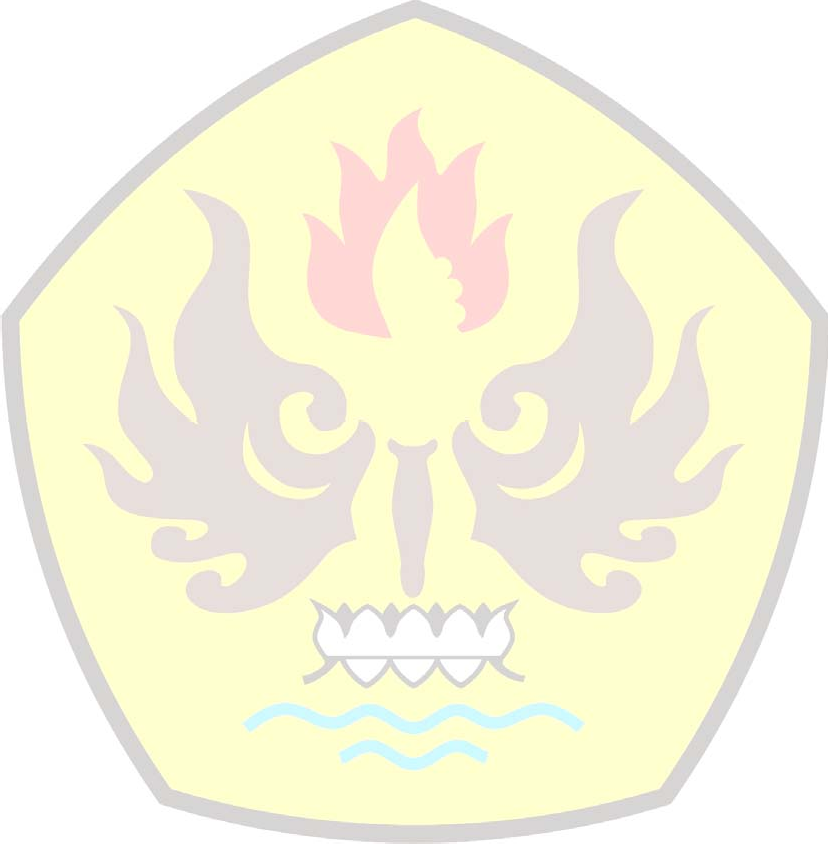 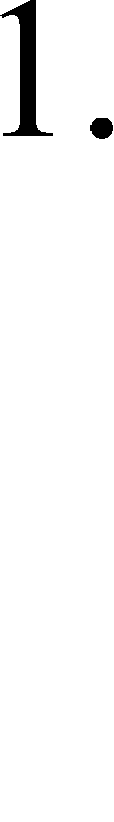 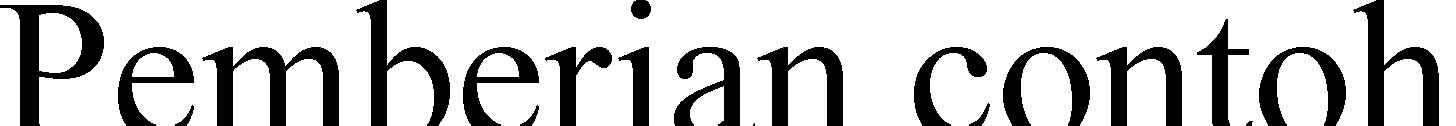 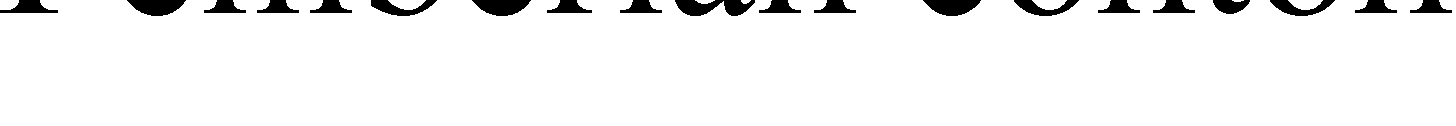 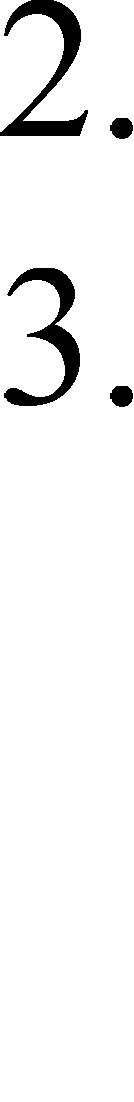 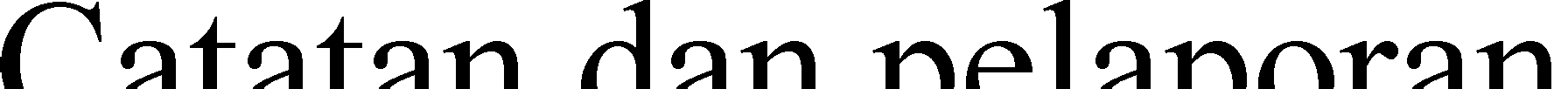 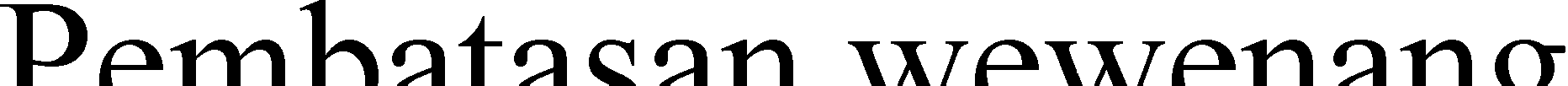 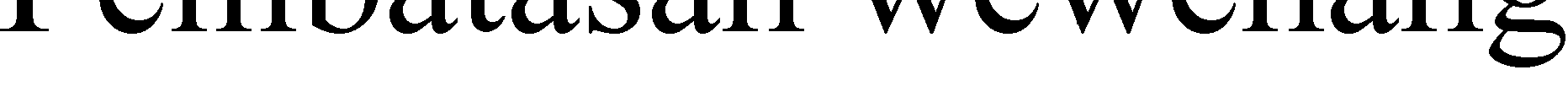 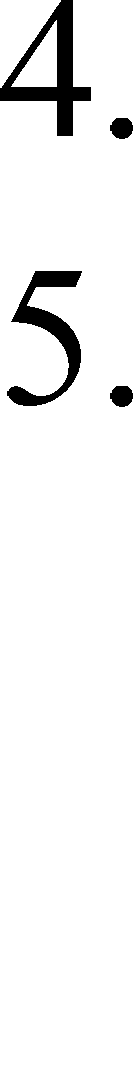 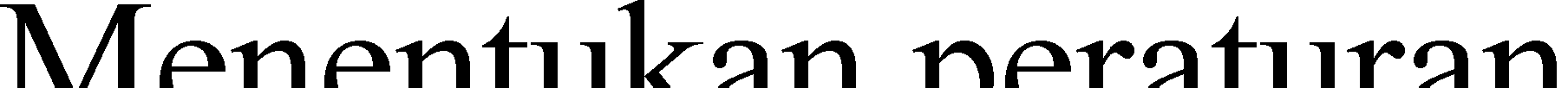 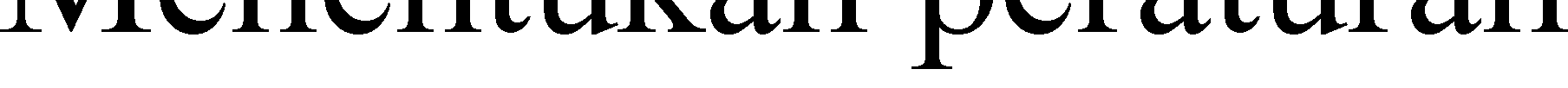 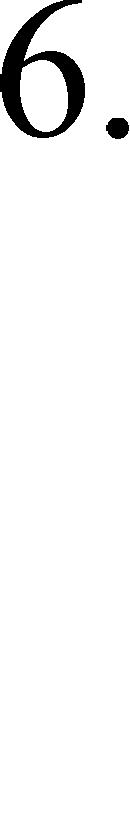 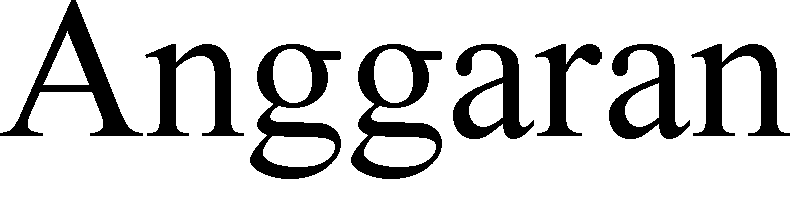 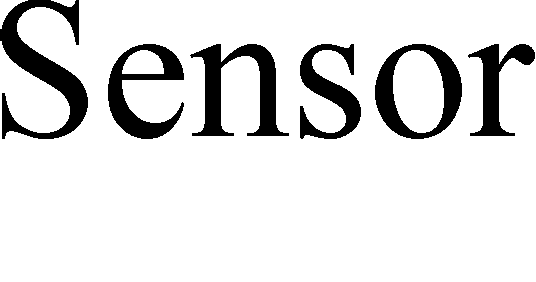 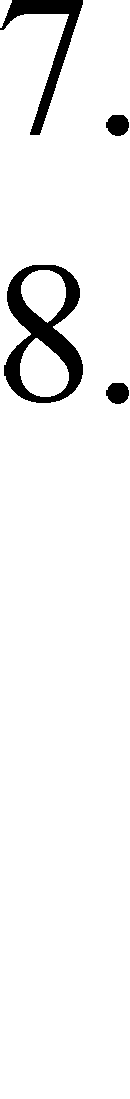 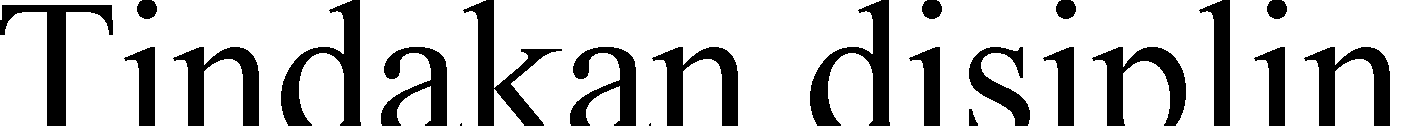 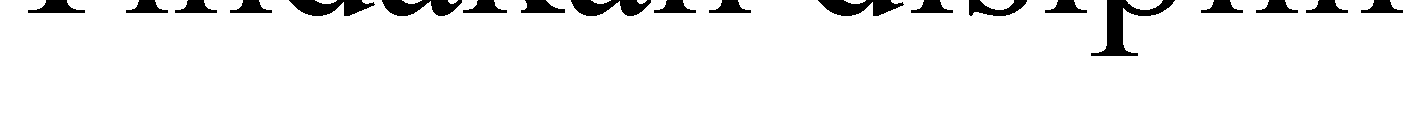 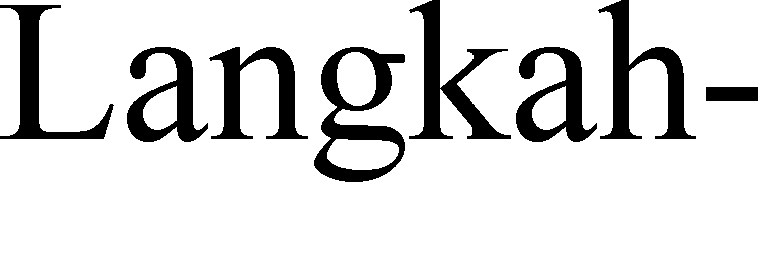 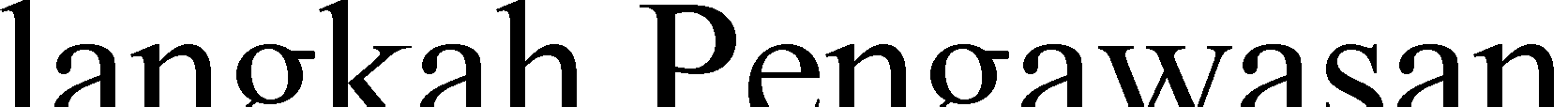 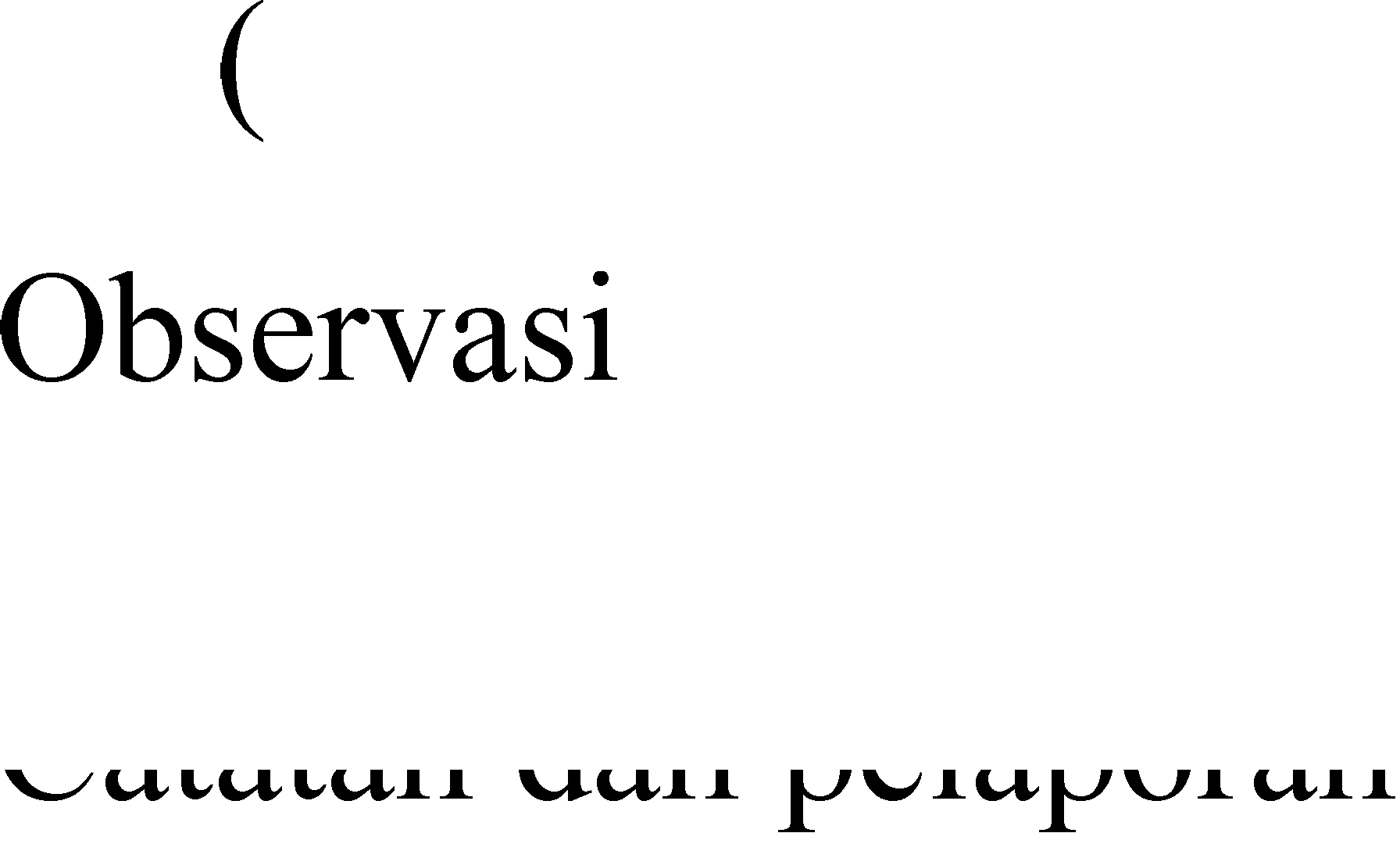 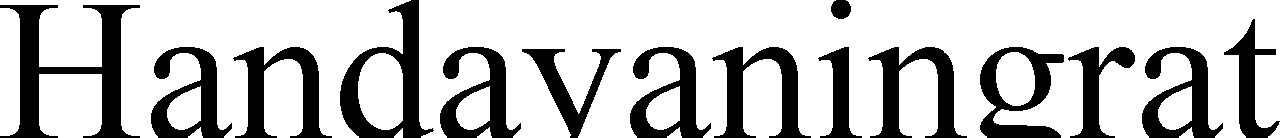 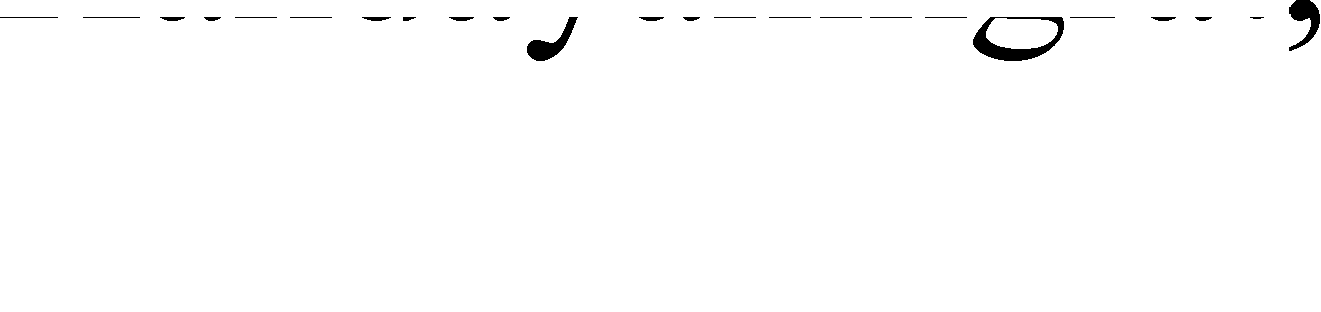 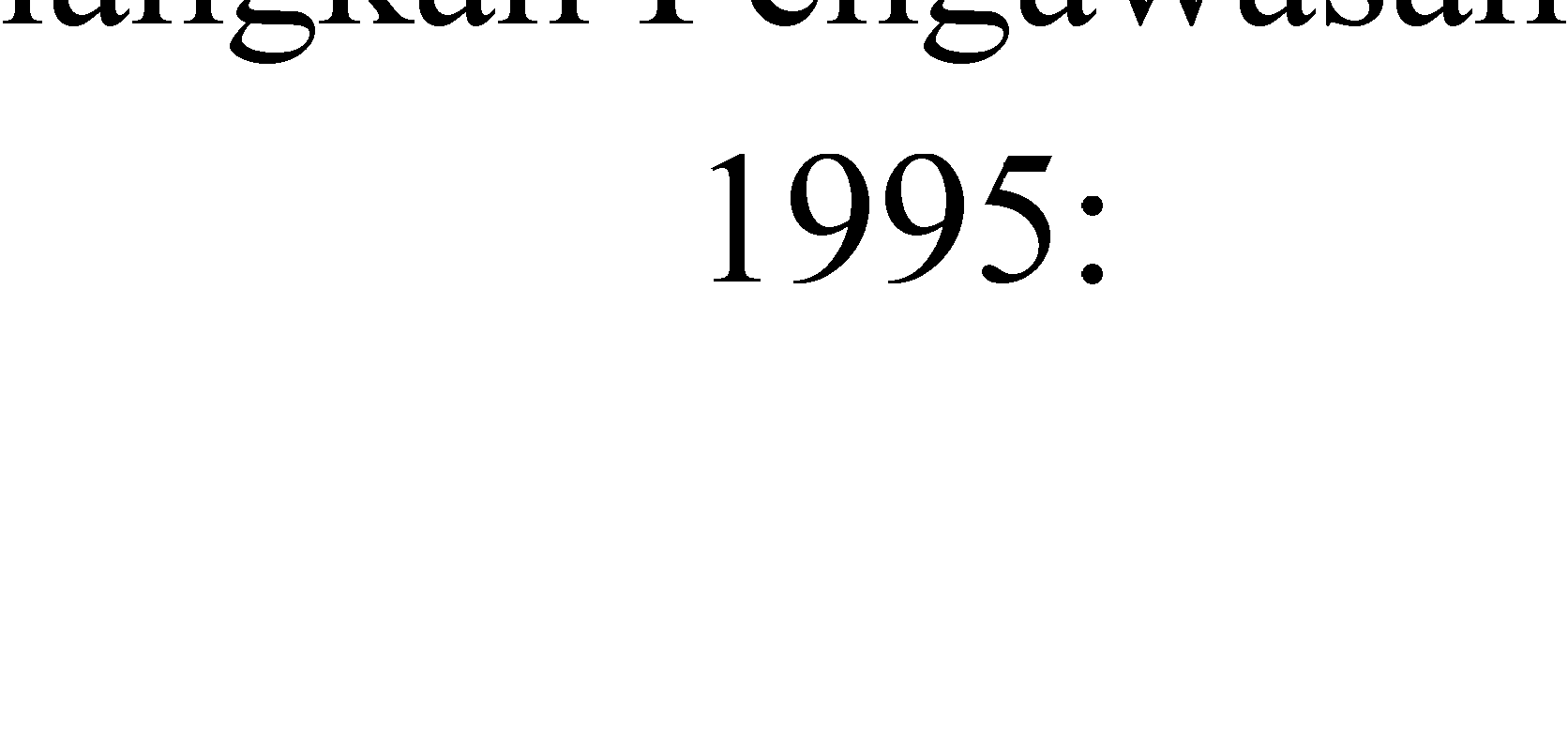 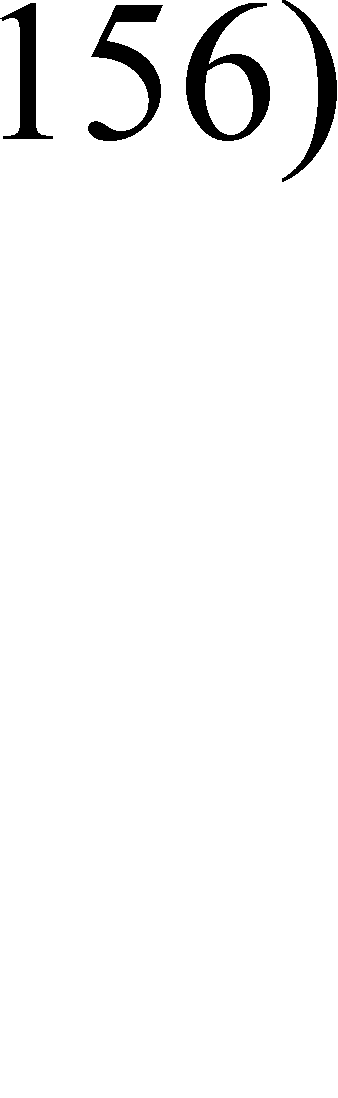 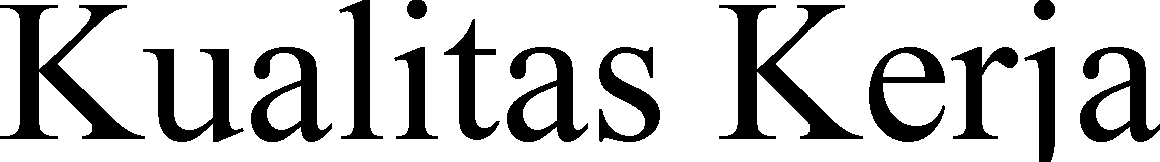 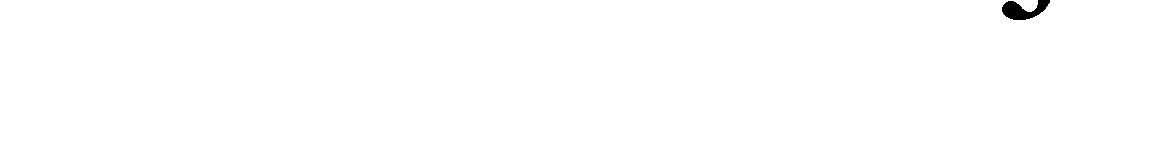 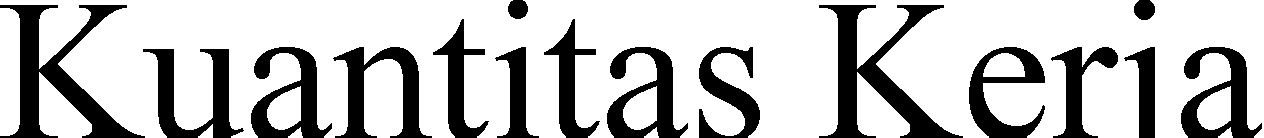 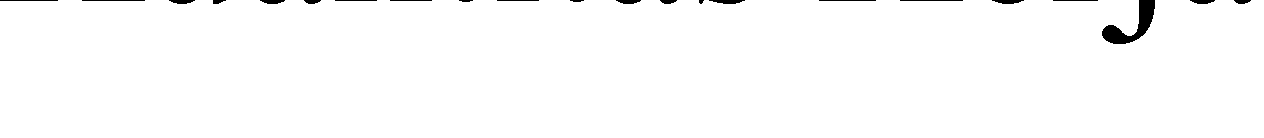 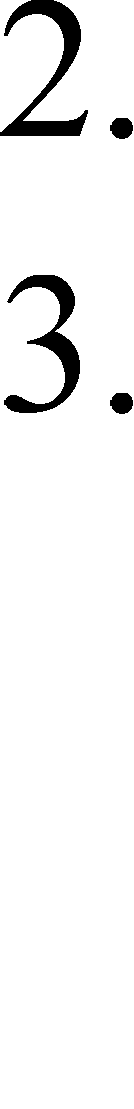 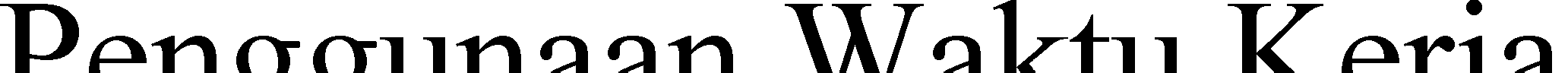 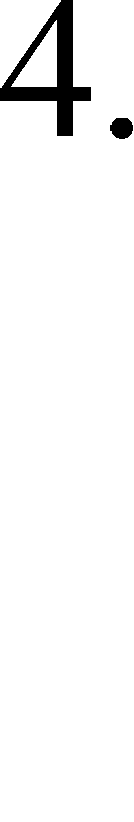 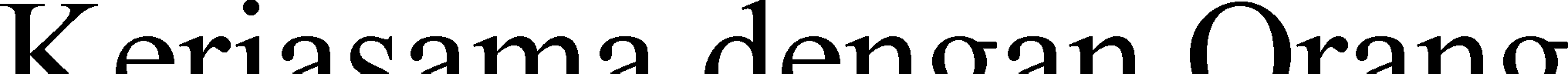 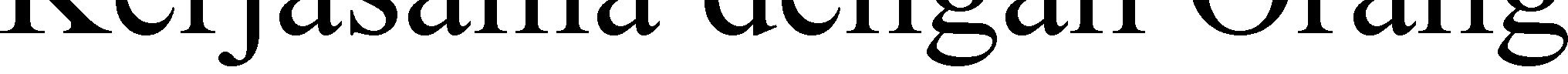 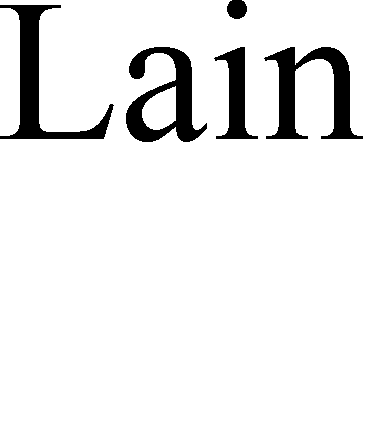 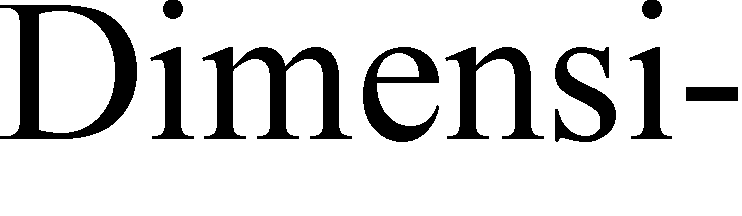 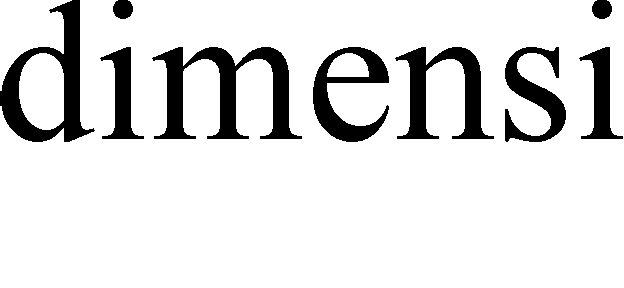 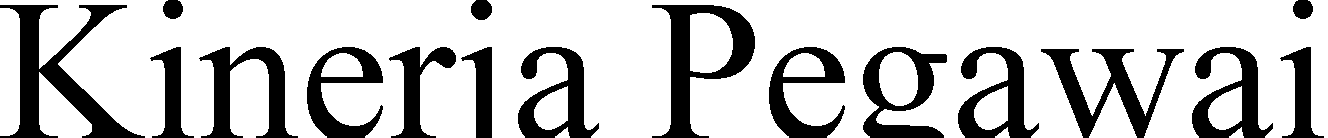 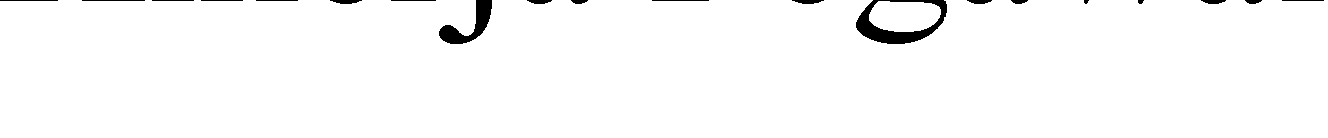 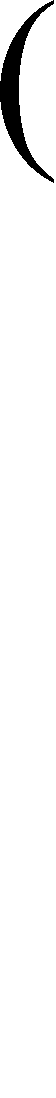 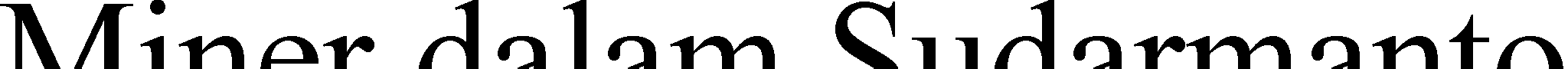 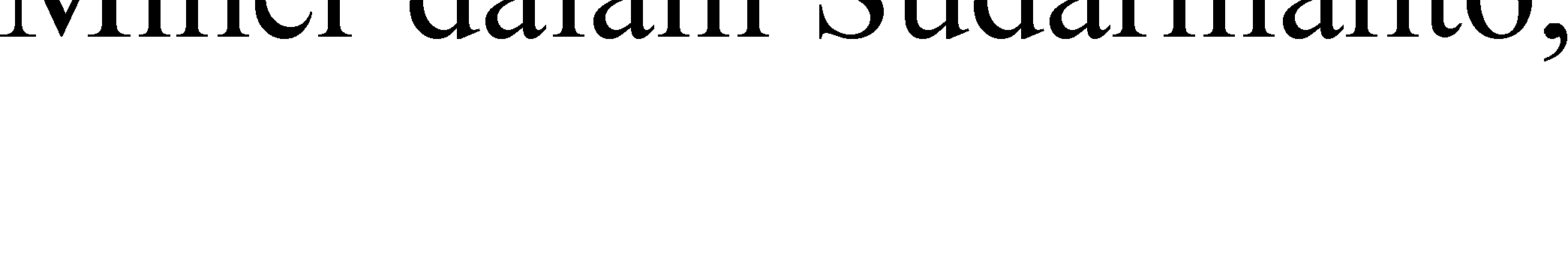 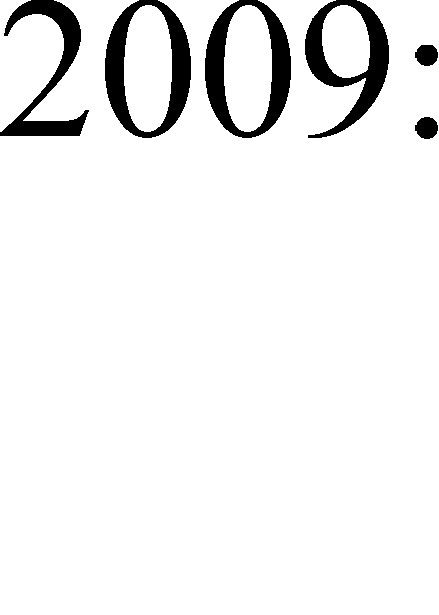 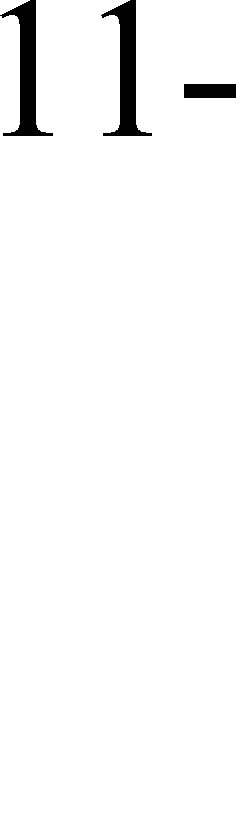 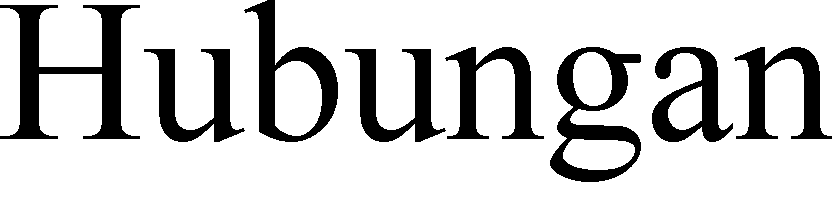 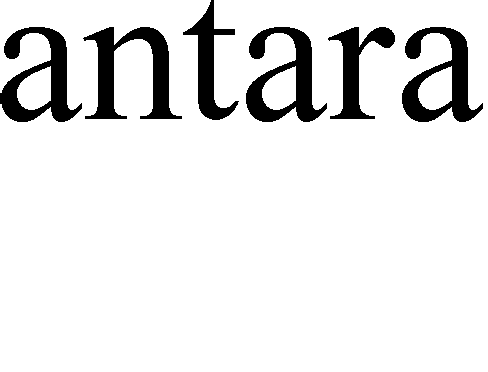 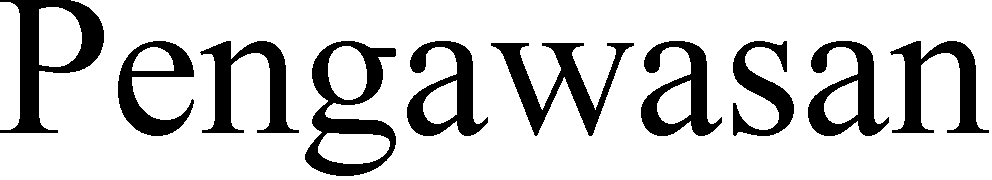 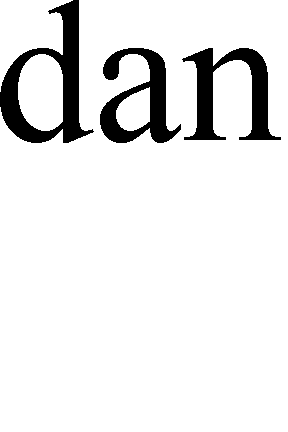 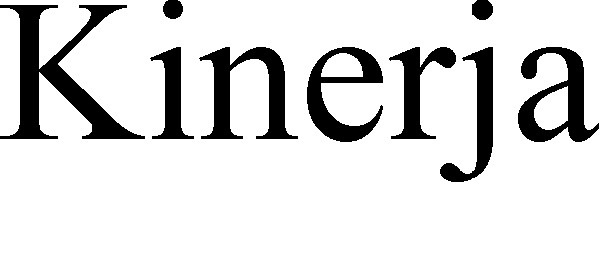 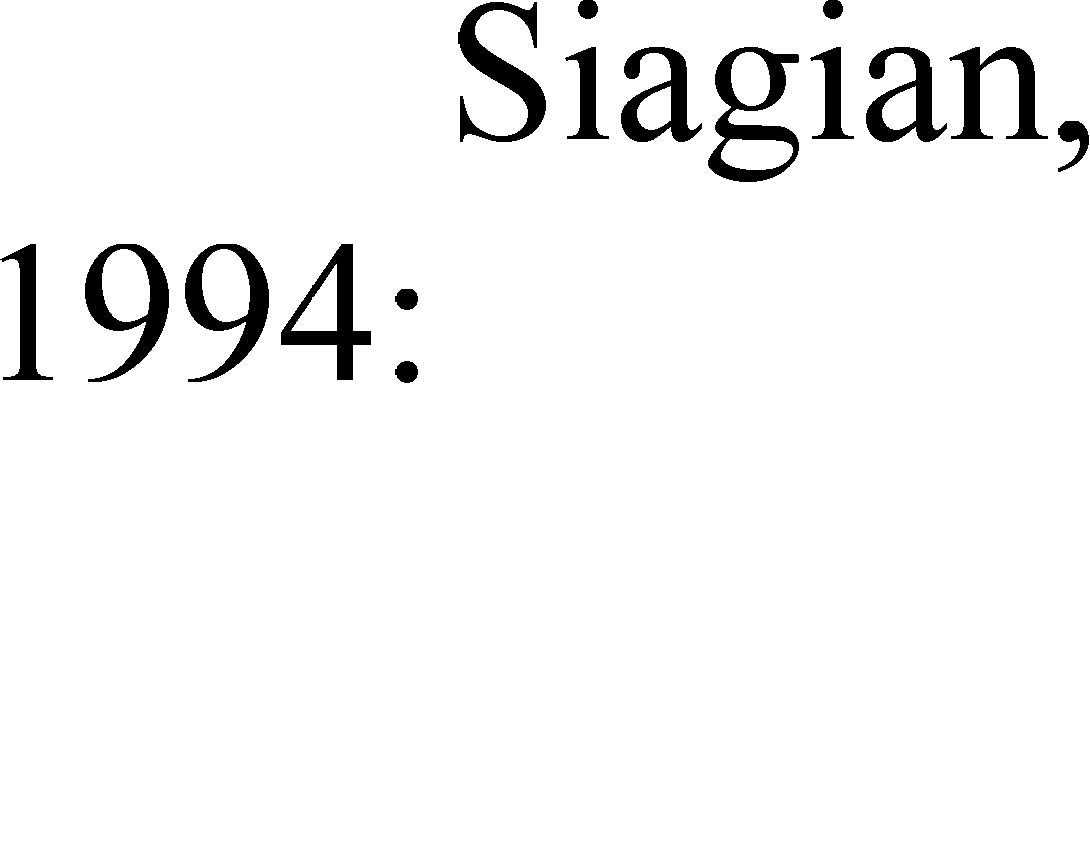 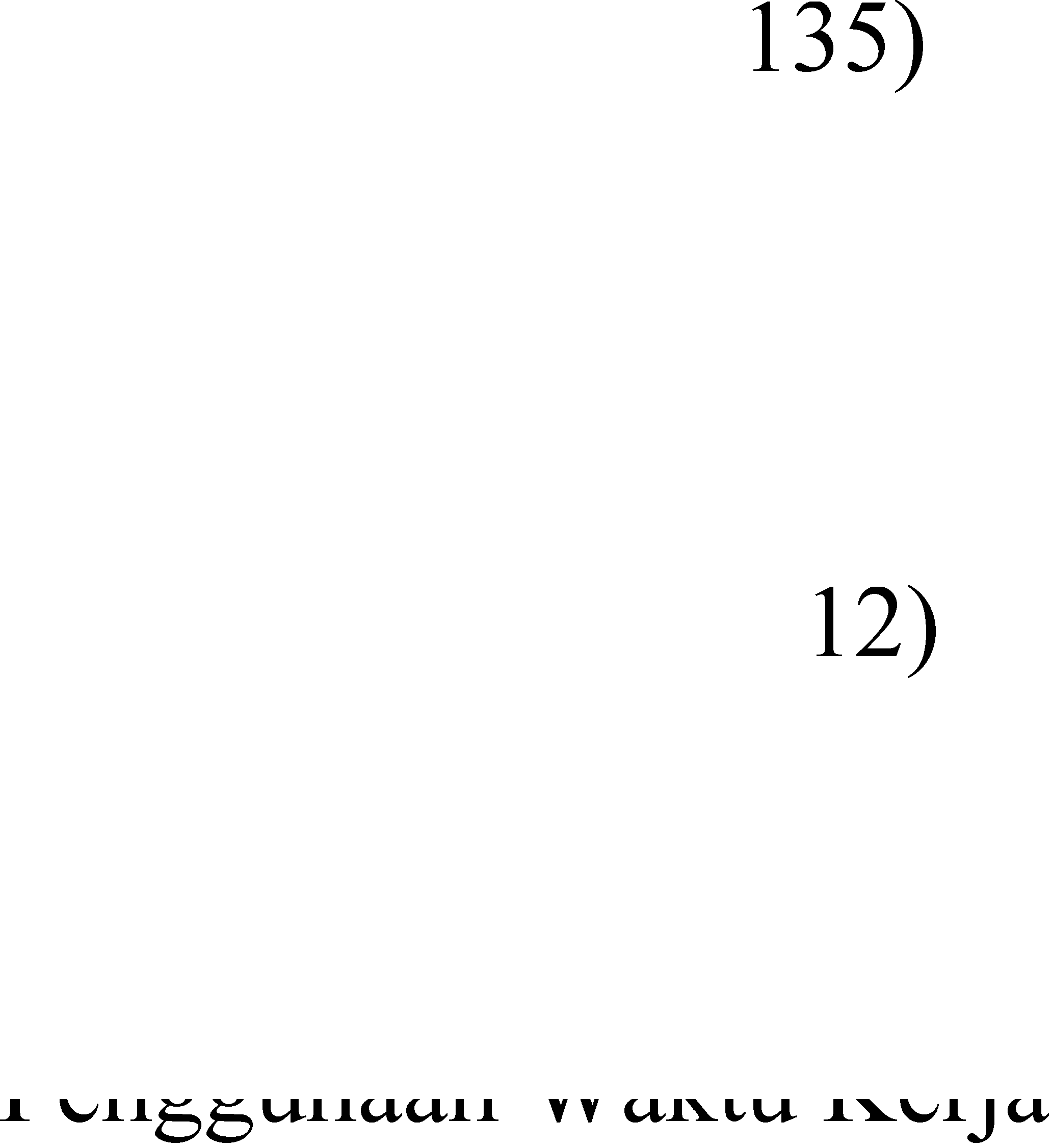 HipotesisBerdasarkan identifikasi masalah dan kerangka berpikir di atas, penulis mengajukan hipotesis utama sebagai berikut:1.   Besarnya	Pengawasan	berpengaruh	terhadap	Kinerja	Pegawai	padaNo.Nama Peneliti/ JudulTeori Penelitian TerdahuluTeori yang digunakan penelitiPersamaan/ Perbedaan2.Eko (2012)Analisis Pengaruh Kepemimpinan Transformasional Terhadap Kinerja Pegawai Pada Satuan Kerja Pelaksanaan Jalan Nasional Wilayah II Provinsi Jawa BaratDimensi- dimensi Kepemimpinan Transformasion al (Bass dan Avolio Yukl, 2009: 65)Faktor-faktor Kinerja Pegawai (Miner dalam Sudarmanto, 2009: 11-12)Langkah- langkah Pengawasan dari Handayaningat (1995: 156).Faktor-faktor Kinerja Pegawai (Miner dalam Sudarmanto, 2009: 11-12)Sama-sama membahas kinerja pegawai.Variabel bebas berbeda.Obyek penelitian berbeda.